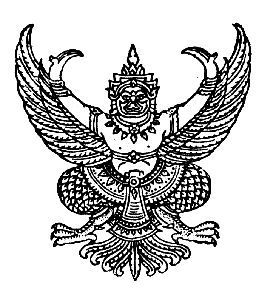 
ประกาศองค์การบริหารส่วนตำบลสะแกราชเรื่อง   สอบราคาซื้อรถส่วนกลาง รถบรรทุก (ดีเซล) จำนวน 1 คัน  (ครั้งที่ 2)          ………………………………………………………………………………………………..……..ด้วยองค์การบริหารส่วนตำบลสะแกราช   มีความประสงค์จะสอบราคาซื้อครุภัณฑ์ยานพาหนะและขนส่ง ประเภทรถส่วนกลาง รถบรรทุก (ดีเซล) ขนาด  1  ตัน  ขับเคลื่อน  2  ล้อ  แบบดับเบิ้ลแค็บ  จำนวน       1  คัน  ราคากลาง  787,000   บาท  โดยมีคุณสมบัติตามกำหนดราคามาตรฐานครุภัณฑ์  สำนักงานมาตรฐานงบประมาณ  ดังนี้1. รถบรรทุก (ดีเซล) ขนาด  1  ตัน2. ขับเคลื่อน  2  ล้อ แบบยกสูง3. แบบดับเบิ้ลแค็บ4. ปริมาตรกระบอกสูบไม่ต่ำกว่า  2,400  ซีซี5. ห้องโดยสารเป็นแบบดับเบิ้ลแค็บ  4  ประตู6. เป็นกระบะสำเร็จรูป7. เป็นราคารวมเครื่องปรับอากาศ8. ราคารวมภาษีสรรพสามิต(รายละเอียดอื่นเพิ่มเติมตามเอกสารแนบท้ายประกาศ)ผู้มีสิทธิเสนอราคาจะต้องมีคุณสมบัติดังต่อไปนี้เป็นผู้มีอาชีพขายพัสดุที่สอบราคาซื้อดังกล่าวโดยผู้เสนอราคาต้องแสดงหลักฐานเป็นตัวแทนจำหน่าย  ผู้แทนจำหน่าย  ผู้ประกอบการ  หรือผู้ผลิตรถยนต์ดังกล่าวมาแสดงด้วย  กรณีได้รับมอบอำนาจต้องทำหนังสือมอบอำนาจมาแสดงด้วย2. ไม่เป็นผู้ที่ถูกระบุชื่อไว้ในบัญชีรายชื่อผู้ทิ้งงานของทางราชการ  รัฐวิสาหกิจ  หรือของหน่วยการบริหารราชการส่วนท้องถิ่นและได้แจ้งเวียนชื่อแล้ว  หรือไม่เป็นผู้ที่ได้รับผลของการสั่งให้เป็นนิติบุคคลหรือบุคคลอื่นให้เป็นผู้ทิ้งงานตามระเบียบของทางราชการ3. ไม่เป็นผู้มีผลประโยชน์ร่วมกันกับผู้เสนอราคารายอื่นที่เข้าเสนอราคาให้แก่องค์การบริหารส่วนตำบลสะแกราช  ณ  วันประกาศสอบราคา หรือไม่เป็นผู้กระทำการอันเป็นการขัดขวางการแข่งขันราคาอย่างเป็นธรรมในการสอบราคาซื้อครั้งนี้4. ไม่เป็นผู้ได้รับเอกสิทธิ์หรือความคุ้มกัน  ซึ่งอาจปฏิเสธไม่ยอมขึ้นศาลไทยเว้นแต่รัฐบาลของผู้เสนอราคาได้มีคำสั่งให้สละสิทธิ์  และความคุ้มกันเช่นว่านั้น5. ผู้เข้าเสนอราคาต้องส่งตัวอย่าง  แคตตาล็อก  หรือแบบรูป  และรายละเอียดไปพร้อมกับใบเสนอราคา 				กำหนดยื่นซองสอบราคา  ในวันที่  2  เดือน  มิถุนายน  พ.ศ.2557  ถึงวันที่  13 เดือน มิถุนายน พ.ศ. 2557 ณ  องค์การบริหารส่วนตำบลสะแกราช ตั้งแต่ระหว่างเวลา 08.30 น. ถึง 16.30 น.  โดยในวันที่  13  เดือน มิถุนายน  พ.ศ.2557  ยื่นซองสอบราคา ณ  ศูนย์รวมข้อมูลข่าวสารการซื้อหรือการจ้างขององค์การบริหารส่วนตำบลระดับอำเภอ (วันที่  13  เดือนมิถุนายน พ.ศ.2557  จะไม่รับซองสอบราคา ที่สำนักงาน อบต.สะแกราช ) /กำหนด.........-2-กำหนดเปิดซองสอบราคาในวันที่  16  เดือน  มิถุนายน พ.ศ. 2557  ตั้งแต่เวลา 10.00  น. เป็นต้นไป      ณ  ศูนย์รวมข้อมูลข่าวสารการซื้อหรือการจ้างขององค์การบริหารส่วนตำบลระดับอำเภอผู้สนใจติดต่อขอรับซื้อเอกสารสอบราคา ในราคาชุดละ  1,000.-  บาท  ได้ที่ ที่ทำการองค์การบริหารส่วนตำบลสะแกราช หมู่ที่  11  ตำบลสะแกราช อำเภอปักธงชัย จังหวัดนครราชสีมา  ระหว่างวันที่  2  เดือน มิถุนายน  พ.ศ. 2557  ถึง วันที่ 13   เดือน  มิถุนายน  พ.ศ.  2557  ตั้งแต่เวลา 08.30  น. ถึง  16.30 น. ดูรายละเอียดได้ที่เว็บไซค์ www.sakarat.go.th  หรือสอบถามทางโทรศัพท์หมายเลข  ๐๔๔-๓๖๐๒๘๙   ในวันและเวลาราชการwww.sakarat.go.th และ www.gprocurement.go.th ประกาศ   ณ   วันที่   2   เดือน  มิถุนายน  พ.ศ. 2557				                             (นายสมบูรณ์  ทูลบุญลินทร์)				                   นายกองค์การบริหารส่วนตำบลสะแกราชรายละเอียดแนบท้ายประกาศสอบราคาซื้อ  เลขที่  2/2557ครุภัณฑ์ยานพาหนะและขนส่งตามประกาศองค์การบริหารส่วนตำบลสะแกราช  อำเภอปักธงชัย   จังหวัดนครราชสีมาลงวันที่  2  มิถุนายน  2557คุณลักษณะเฉพาะ รถยนต์บรรทุก (ดีเซล) ขนาด  1  ตัน ขับเคลื่อน  2  ล้อ  แบบดับเบิ้ลแค็บ  ล้อเป็นแบบอัลลอยด์  ขนาดไม่น้อยกว่า  16  นิ้ว  พร้อมอะไหล่ปริมาตรกระบอกสูบไม่ต่ำกว่า  2,400  ซีซีเป็นกระบะสำเร็จรูป  พร้อมพื้นรองกระบะห้องโดยสารเป็นแบบดับเบิ้ลแค็บ  4  ประตูเกียร์ธรรมดาเครื่องยนต์ดีเซล  4  สูบ  16  วาล์ว  เทอร์โบอินเตอร์คูลเลอร์ระบบห้ามล้อหน้าดิสก์เบรกมีครีบระบายความร้อนหลังดรัมเบรก  ระบบป้องกันล้อล็อก  ABSกระจกด้านหน้านิรภัย  2  ชั้น  กระจกประตูปรับด้วยระบบไฟฟ้าทั้ง  4  บานระบบช่วงล่างตามมาตรฐานโรงงานผู้ผลิต  พ่นกันสนิมระบบขับเลี้ยวพวงมาลัยเพาเวอร์  ปรับระดับสูง-ต่ำได้ติดตั้งฟิล์มกรองแสง  ชนิดป้องกันแสง  UV  ได้มียางปูพื้นทั้งด้านหน้าและด้านหลังติดตั้งกันสาดประตูทุกบานชุดอุปกรณ์ประจำรถ  และอุปกรณ์อื่นๆเป็นราคารวมเครื่องปรับอากาศเป็นราคารวมภาษีสรรพสามิตคุณลักษณะเพิ่มเติมพร้อมพ่นตราสัญลักษณ์ขององค์การบริหารส่วนตำบลสะแกราช ขนาดกว้าง  ยาวไม่น้อยกว่า  18  เซนติเมตร  และอักษรชื่อเต็มขององค์การบริหารส่วนตำบลสะแกราช  ขนาดสูงไม่น้อยกว่า  5  เซนติเมตร  หรือชื่อย่อขนาดสูงไม่น้อยกว่า  7.5  เซนติเมตร  พร้อมเลขครุภัณฑ์  และข้อความ      ”ใช้ในราชการเท่านั้น” โดยให้พ่นสีขาวเว้นแต่ใช้สีขาวแล้วไม่เห็นชัดเจนให้ใช้สีอื่นแทนไว้ด้านข้างนอกรถยนต์ทั้งสองข้างตรงประตูทั้งสองด้านผู้ขายจะต้องเป็นผู้ผลิตและจำหน่าย  หรือตัวแทนจำหน่ายรถยนต์ยี่ห้อที่เสนอราคา  โดยมีเอกสารหลักฐานมาแสดงในวันยื่นเอกสารเสนอราคาราคาที่เสนอเป็นราคารวมเครื่องปรับอากาศ  เป็นราคารวมภาษีสรรพสามิต  ภาษีมูลค่าเพิ่ม  รวมค่าธรรมเนียมจดทะเบียนรถ , พ.ร.บ. ค่าขนส่ง, ค่าภาษี, ค่าอุปกรณ์ประกอบประจำรถและค่าใช้จ่ายอื่นๆ  ที่เกี่ยวข้ององค์การบริหารส่วนตำบลสะแกราช “จะชำระราคาให้ผู้ขาย”  เมื่อผู้ขายได้ส่งมอบรถยนต์และโอนทะเบียนให้กับผู้ซื้อแล้วขณะผู้ขายส่งมอบรถให้คณะกรรมการตรวจรับพัสดุ  ต้องมีน้ำมันเชื้อเพลิง  และน้ำมันอื่นเต็มตามมาตรฐานที่ผู้ผลิตกำหนด  พร้อมจะใช้งานได้ทันทีผู้ขายต้องรับประกันคุณภาพตามมาตรฐานผลิตภัณฑ์ของสินค้า  ในกรณีที่มีความเสียหายที่เกิดขึ้นกับตัวรถ  หรือความบกพร่องจากการผลิต  อย่างน้อย  1  ปี(นายสมบูรณ์  ทูลบุญลินทร์)   นายกองค์การบริหารส่วนตำบลสะแกราช